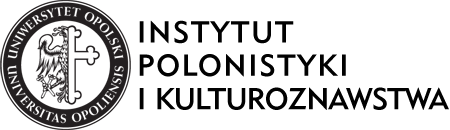 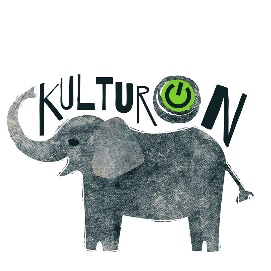 Spotkanie z kulturą, modą i pasjąDzień otwarty dla uczniów szkół średnich          w Katedrze Kulturoznawstwa i Folklorystyki     na Uniwersytecie Opolskim25 KWIETNIA 2017PROGRAM:10:30 Otwarcie spotkania i przywitanie uczestników przez Panią Dziekan Wydziału Filologicznego prof. dr hab. Joannę Czaplińską w Błękitnej Auli CM (III p. s. 301)10:45 Powitanie   przez  Panią   Dyrektor   Instytutu   Polonistyki   i   Kulturoznawstwa        prof. dr hab. Jolantę Nocoń  11:00 Prezentacja nowego kierunku studiów: Zarządzanie  w instytucjach kultury11:20 Prezentacja nowej specjalności: Kultura audiowizualna  z performatyką 11:40 Prezentacja nowej specjalności: Menadżer kultur mniejszościowych12:00 Prezentacja nowej specjalności: Fashion kultura i promocja12:30-17:30 KONKURS Z ATRAKCYJNYMI NAGRODAMI 12:30-13:00 Szkolenie uczestników konkursu (następnie przejście w grupach do sali 302 i sali 303)13:00-15:30 Warsztaty/praca nad projektami15:30-17:00 Prezentacje projektów przygotowanych przez uczniów podczas warsztatów (Aula Błękitna). W jury zasiądą i oceniać będą dyrektorzy instytucji kultury17:00-17:30 Ogłoszenie wyników konkursu i wręczenie nagród (Aula Błękitna)W CZASIE DNIA OTWARTEGO PRZEWIDZIANO POCZĘSTUNEK, A TAKŻE UPOMINKI DLA KAŻDEGO UCZESTNIKA KONKURSUZGŁOSZENIA UCZESTNIKÓW DNIA OTWARTEGO PRZYJMUJEMY POD ADRESEM kulturon2017@gmail.com do dnia 19. kwietnia 2017 r.